………/……./20…. tarihli ve	sayılı Resmi Gazete’de yayımlanarak yürürlüğe giren………………..  Sayılı  Kanun’un  ………….  maddesi  ile  ………….  sayılı  Kanun’a  eklenen Geçici…..…... Madde kapsamında müracaatımın kabul edilmesi hususunda bilgilerinizi ve gereğini arz ederim.Bilgilerinizi aşağıdaki boşluklara yazınız.Beyan:Aynı seviyede başka bir örgün bölümde öğrenim görmemekteyim.………………. sayılı Kanun kapsamında, başka bir üniversitenin aynı seviyedeki örgün bir bölümüne başvurum olmayacaktır.Belge ve beyanlarımın doğruluğunu taahhüt ederim.……../…….../20İmzaE K:Savcılık Sabıka KaydıAskerlik Durum BelgesiNüfus Cüzdan Fotokopisiİlk Defa Kayıt Yaptıracaklardan Yerleşme Sonuç Belgesiİki Adet Vesikalık Fotoğraf (Güncel)Namık Kemal Mah. Kampüs Cad. NO:1	59030 – TEKİRDAĞ Telefon: (0 282) 250 26 00 - Faks: (0 282) 250 99 25e-posta :fef@nku.edu.tr Elektronik Ağ : http://fened.nku.edu.tr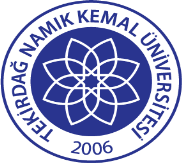                 TNKÜ AF BAŞVURU FORMUDoküman No: EYS-FRM-065                TNKÜ AF BAŞVURU FORMUHazırlama Tarihi: 10.11.2021                TNKÜ AF BAŞVURU FORMURevizyon Tarihi: --                TNKÜ AF BAŞVURU FORMURevizyon No: 0                TNKÜ AF BAŞVURU FORMUToplam SayfaSayısı 1T.C. Kimlik NumarasıÖğrenci NumarasıAdı SoyadıFakülteBölümAyrılma Nedeni (Sadece İlişiği Kesilenler)İkametgâh AdresiCep Telefonu: Ev Telefonu: e-posta:………………………………………………………..………………………………………………………..………………………………………………………..